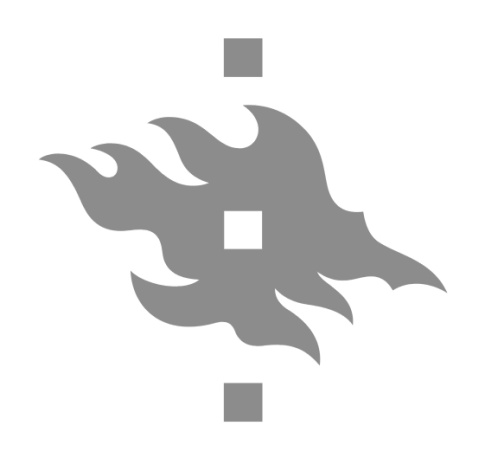 Hyvä Helsingin yliopiston Avoimen yliopiston opiskelija! Olet ilmoittautunut avoimen yliopiston xxxxx opintoihin xxxxx (oppilaitoksen nimi).    Oppilaitos järjestää opinnot yhteistyössä Helsingin yliopiston Avoimen yliopiston kanssa. Oppilaitokselle ilmoittautumisen lisäksi sinun pitää ilmoittautua verkossa myös Avoimen yliopiston opiskelijaksi. Tämä on välttämätöntä, jotta saat Helsingin yliopiston käyttäjätunnuksen, jolla mm.kirjaudut verkko-oppimisympäristö Moodleen tarkastat omat opintosuorituksesi Helsingin yliopiston opintosuoritusrekisteri WebOodistasaat käyttöösi kirjaston sähköiset aineistotIlmoittautuminen on sitova. Rekisteröidy ja ilmoittaudu seuraavasti:  Verkkoilmoittautuminen edellyttää maksutonta rekisteröitymistä verkkopalvelun käyttäjäksi. Rekisteröidy Omat sivut -palvelun käyttäjäksi osoitteessa https://www.avoin.helsinki.fi/palvelut/rek.aspxPalvelun käyttäjätunnuksena toimii sähköpostiosoitteesi. Varmista, että kirjoitat sen oikein. Salasanan muodostat itse. HUOM! Siirry suoraan vaiheeseen kaksi, jos sinulla on jo Avoimen yliopiston verkkopalvelun käyttäjätunnus. Ilmoittaudu opintoihin seuraavasta linkistä (tähän kopioidaan ilmoittautumissivun osoite) 
Sivulle siirtyessäsi sinulta kysytään käyttäjätunnus ja salasana. Täydennä avautuvalle lomakkeelle puuttuvat tiedot. Henkilötunnus on pakollinen tieto. Lähetä ilmoittautuminen painamalla Jatka –painiketta (sivun alareunassa) Saat sekä rekisteröitymisestä että ilmoittautumisesta vahvistuksen sähköpostiisi. Viisi päivää ennen opintojen alkua Avoin yliopisto lähettää vielä uuden sähköpostiviestin, jossa on ohjeet mm. Helsingin yliopiston käyttäjätunnuksen käyttöönottamiseen. Käyttäjätunnuksen aktivointiin tarvitset verkkopankkitunnuksiasi. Helsingin yliopiston Avoimen yliopiston lähettämät vahvistusviestit tulevat automaattiviesteinä osoitteesta Opintoneuvonta<neuvonta@helsinki.fi>Jos sinulla on kysyttävää rekisteröitymisestä tai ilmoittautumisesta, laita viesti osoitteeseen avoinyo-oppilaitokset@helsinki.fi. Opiskeluterveisin Oppilaitoksen yhteyshenkilön yhteystiedot